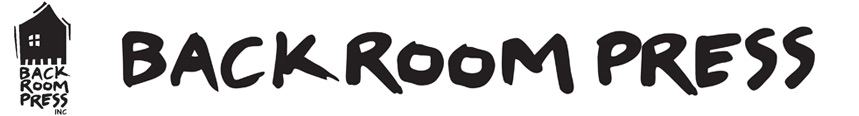 SHORT STORY COMPETITIONTHEME: KIMBERLEY PAST, PRESENT, OR FUTUREENTRY FORMRemember:We are looking for a Short Story with the theme: Kimberley Past, Present, or FutureSend entries with this form to: competition@backroompress.com.au. Entries welcome by close of business 10th November 2023.We look forward to reading your short stories.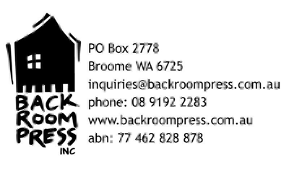 The Backroom Press teamName:Phone:Email:Title of your Short Story:c  By submitting your entry you agree that your Short Story may be published on our webpage.c  By submitting your entry you agree that your Short Story may be published on our webpage.c Please keep me up to date with future competitions, workshops, events and news.c Please keep me up to date with future competitions, workshops, events and news.Signed:Signed: